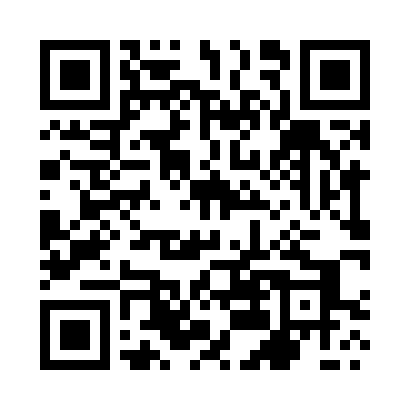 Prayer times for Suchowala, PolandWed 1 May 2024 - Fri 31 May 2024High Latitude Method: Angle Based RulePrayer Calculation Method: Muslim World LeagueAsar Calculation Method: HanafiPrayer times provided by https://www.salahtimes.comDateDayFajrSunriseDhuhrAsrMaghribIsha1Wed3:025:2812:525:588:1710:322Thu2:595:2612:525:598:1810:353Fri2:555:2412:526:008:2010:384Sat2:525:2212:516:018:2210:415Sun2:485:2112:516:028:2310:446Mon2:455:1912:516:038:2510:477Tue2:415:1712:516:048:2610:508Wed2:375:1512:516:058:2810:539Thu2:365:1412:516:068:2910:5710Fri2:365:1212:516:078:3110:5911Sat2:355:1112:516:088:3210:5912Sun2:355:0912:516:098:3411:0013Mon2:345:0812:516:108:3511:0014Tue2:335:0612:516:108:3711:0115Wed2:335:0512:516:118:3811:0216Thu2:325:0312:516:128:4011:0217Fri2:325:0212:516:138:4111:0318Sat2:315:0112:516:148:4311:0419Sun2:314:5912:516:158:4411:0420Mon2:304:5812:516:158:4511:0521Tue2:304:5712:516:168:4711:0622Wed2:294:5612:516:178:4811:0623Thu2:294:5412:526:188:4911:0724Fri2:284:5312:526:198:5111:0725Sat2:284:5212:526:198:5211:0826Sun2:284:5112:526:208:5311:0927Mon2:274:5012:526:218:5411:0928Tue2:274:4912:526:218:5511:1029Wed2:274:4812:526:228:5711:1030Thu2:274:4712:526:238:5811:1131Fri2:264:4712:536:248:5911:11